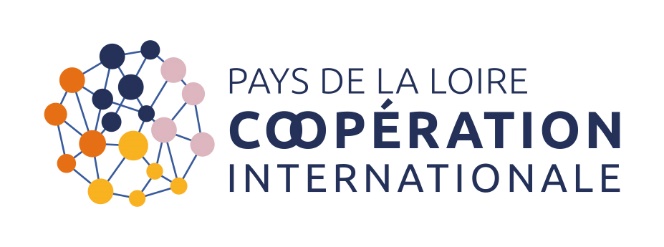 PROJET Janvier – Décembre 2023IntroductionLa croissance de Pays de la Loire Coopération Internationale s’est confirmée en 2022, avec l’intégration d’un nouveau chargé de mission dédié à l’accompagnement des collectivités territoriales et le recrutement de trois assistants en alternance, respectivement en appui aux fonctions d’administration, de communication et de gestion de projet. Un nouveau dispositif, EXPLOR (EXPertise LOcale et Réseau de l'international), a été déployé pour permettre aux associations de solidarité internationale ligériennes de mobiliser une expertise externe en vue de renforcer leurs capacités et celles de leurs partenaires sur le terrain. La seconde phase du programme RECITAL ODD a été lancée sous la coordination de la Conférence Interrégionale des Réseaux Régionaux Multi-Acteurs (CIRRMA) et a permis de maintenir les dispositifs TOTEM et Tandems Solidaires en Pays de la Loire, visant à soutenir les initiatives d’Education à la Citoyenneté et à la Solidarité Internationale (ECSI) des acteurs du territoire. Deux nouveaux projets mutualisés de coopération décentralisée, portés par le réseau, ont également vu le jour, en direction de la Palestine et des pays d’Europe Centrale et Orientale. Enfin, Pays de la Loire Coopération Internationale est soutenu depuis 2022 par le FONJEP et le ministère de l’Europe et des Affaires Etrangères (MEAE) pour promouvoir, accompagner et instruire trois dispositifs de soutien aux échanges interculturels de jeunes : Ville Vie Vacances Solidarité Internationale (VVVSI), Jeunesse Solidarité Internationale (JSI) et Initiative pour la Solidarité Internationale (ISI).En 2023, Pays de la Loire Coopération Internationale poursuivra son engagement en faveur de l’accompagnement des acteurs de son territoire, et en particulier des entreprises et des collectivités territoriales, à travers l’incubation et la coordination de projets mutualisés, ainsi que l’organisation d’événements dédiés. Le réseau visera à renforcer son ouverture européenne, initiée en 2022 à travers le programme INSPIRE (Intensify Networking to Strengthen Peacebuilding Institutions and Relations in Europe), en construisant des partenariats dans plusieurs pays d’Europe en vue de développer des outils communs d’Education à la Citoyenneté Mondiale. Pays de la Loire Coopération Internationale cherchera également à développer les échanges interrégionaux à travers les projets qu’il porte, en y associant notamment des associations et collectivités ultramarines. Enfin, le réseau renforcera ses missions de communication et d’observatoire à travers la mobilisation d’un apprenti et d’un stagiaire.Mission 1 : identificationEn 2023, le réseau publiera un premier baromètre régional de la coopération internationale. Cet état des lieux, basé sur des données quantitatives, visera à mettre en lumière le rôle des acteurs ligériens en matière de coopération et de solidarité internationale, ainsi que leur contribution à l’atteinte des Objectifs de Développement Durable (ODD). L’étude portera sur les typologies d’acteurs, leur localisation en France, leurs zones d’intervention à l’international, leurs secteurs d’intervention et les ODD auxquels leurs actions se rattachent. Pays de la Loire Coopération Internationale participera également à une étude interrégionale sur l’Action Extérieure des Collectivités Territoriales (AECT). Celle-ci visera à : i) actualiser l’état des connaissances des RRMA sur les politiques d’AECT portées par les collectivités ligériennes ; ii)  dresser une typologie des fonctionnements financiers et organisationnels de l’AECT en Pays de la Loire (types d’actions privilégiés par les collectivités, moyens financiers et humains mobilisés par les collectivités, partenariats noués dans le cadre des actions d’AECT en interne et en externe, portage et orientation politique de l’action internationale) ; iii) identifier les focus qui seront réalisés dans le cadre d’une seconde étude qualitative programmée en 2024 sur les modalités de collaboration entre les RRMA et les collectivités territoriales.Mission 2 : Information et représentationEn 2023, Pays de la Loire Coopération Internationale cherchera à renforcer sa visibilité à travers une analyse de l’usage de son site Internet et de ses réseaux sociaux. Le réseau publiera une quatrième édition de la revue mutualisée, en collaboration avec plusieurs autres RRMA. Il développera également une plaquette sur les liens entre entreprises et Education à la Citoyenneté et à la Solidarité Internationale, ainsi qu’un guide des financements accessibles aux acteurs ligériens de la coopération internationale. Les ressources mobilisables par ces acteurs seront également présentées à travers une série de webinaires dédiés. Pays de la Loire Coopération Internationale renforcera ses partenariats avec les réseaux sectoriels – pS-Eau, F3E, GRET – et sa contribution aux travaux de la Conférence Interrégionale des RRMA (CIRRMA), dont le Président Laidin assure la fonction de trésorier. Mission 3 : Appui aux porteurs de projetsEn 2023, Pays de la Loire Coopération Internationale proposera aux acteurs ligériens un minimum de dix modules de formation, animés en interne ou par des partenaires et prestataires. Ces formations toucheront une centaine de participants. Elles porteront sur des enjeux méthodologiques – conception de projet, gestion budgétaire, partenariats, suivi et évaluation, diagnostic – et techniques – accès à l’eau et à l’assainissement, échanges interculturels de jeunes, santé. En parallèle, un accompagnement individualisé sera accessible aux acteurs souhaitant un soutien renforcé dans la construction, le suivi ou l’évaluation de leur projet, la recherche de partenaires ou de financements. Les dynamiques engagées dans le cadre du dispositif « Clés en Mains » de la Délégation pour l’Action Extérieure des Collectivités Territoriales (DAECT) du ministère de l’Europe et des Affaires Etrangères (MEAE) seront poursuivies en Palestine, au Sahel et à Madagascar, avec l’intégration et l’accompagnement de nouvelles collectivités en Pays de la Loire et sur d’autres territoires (Bretagne, Réunion). Le réseau cherchera également à mobiliser des acteurs de ses quatre collèges (collectivités, associations, établissements d’enseignement et de recherche, entreprises) autour d’un projet touchant à l’environnement, la biodiversité, la gestion des déchets et la protection des littoraux. Mission 4 : animation Quatre groupe de travail géographiques – Maghreb, Togo/Bénin, Congo, Madagascar – et trois groupes de travail thématique – ECSI, genre, climat – seront animés par l’équipe du réseau. Ils rassembleront un minimum de 100 participations en 2023. Quatre événements seront organisés en 2023 :Un forum Eau, déchets, Energie visant les collectivités territoriales souhaitant développer leur action internationale via les dispositifs 1% solidaires, les ONG et associations de solidarité internationale souhaitant développer de nouveaux partenariats, les entreprises souhaitant développer leur réseau et partager leur expertise, les établissements d’enseignement et de recherche souhaitant partager leurs connaissances et analyses sur les problématiques d’accès aux services essentiels ;Une rencontre pour favoriser les partenariats de coopération internationale entre associations et entreprises ;Un événement rassemblant les acteurs de l’ECSI en Pays de la Loire ;La quatrième édition des Carrefours Ligériens de l’Engagement et de la Solidarité (CLES) pour l’International, qui portera sur la thématique du genre. Pays de la Loire Coopération Internationale cherchera à consolider sa base d’adhérents, notamment au sein des collèges collectivités territoriales et entreprises. Mission 5 : éducation à la citoyenneté et à la solidarité internationalePays de la Loire maintiendra ses dispositifs Tandems Solidaires et TOTEM (Territoire Ouvert Tourné et Engagé vers le Monde) dans le cadre du programme interrégional RECITAL ODD, afin de soutenir techniquement et financièrement les initiatives visant à sensibiliser et mobiliser le public, en milieu scolaire et au-delà, sur les ODD. Le réseau cherchera à renforcer ces dispositifs, et plus largement sa capacité à développer des ressources et accompagner les acteurs de l’ECSI en région, en initiant des partenariats avec des organisations de la société civile dans différents pays européens. Le réseau coordonnera et animera également en région le dispositif Initiative pour la Solidarité Internationale (ISI), porté par le FONJEP, afin de soutenir des échanges interculturels et l’engagement des jeunes dans des projets communs de solidarité internationale. Dans une perspective de mise en réseau et de renforcement de capacité, Pays de la Loire Coopération Internationale animera un groupe de travail ECSI - rassemblant des autorités éducatives, des collectivités territoriales et des associations – ainsi que des rencontres entre les participants aux différents dispositifs qu’il coordonne. Des formations seront également proposées aux enseignants, aux bénévoles et salariés associatifs sur les méthodologies d’ECSI. Le RRMA s’appuiera sur un volontaire en service civique pour valoriser les initiatives issues de ces mobilisations. Mission 6 : mobilité internationaleDans le cadre d’un partenariat avec le FONJEP, Pays de la Loire Coopération Internationale coordonnera et animera les dispositifs Jeunesse et solidarité internationale (JSI) et Ville, vie, vacances et solidarité internationale (VVV-SI) sur le territoire, avec pour objectif d’augmenter la quantité et la qualité des projets d’échanges interculturels de jeunes en 2023. Le programme EXPLOR (EXPertise Locale et Réseau de l’international), initié en 2021 avec les RRMA des Hauts-de-France et de Centre-Val-de-Loire, sera poursuivi en 2023 et étendu à la région d’Auvergne-Rhône-Alpes. Ce dispositif permet de mobiliser des professionnels pour des missions courtes d’expertise à l’étranger, au service de projets de solidarité internationale. Il s’adresse d’une part aux associations de solidarité internationale basés en région Pays de La Loire souhaitant bénéficier d’une expertise en vue de préparer, mettre en œuvre ou évaluer leurs projets et, d’autre part, aux entreprises ou collectivités locales qui souhaiteraient mettre leur expertise dans différents domaines au service d’un projet de solidarité internationale. En 2023, il sera également possible d’appuyer des missions de réciprocité (mobilisation d’expertise au Sud). Une quinzaine de missions d’expertises sont prévues en Pays de la Loire pour 2023. Le réseau accueille depuis fin 2022 un jeune volontaire malgache, qui poursuivra sa mission jusqu’à l’été 2023 en appui au projet mutualisé de coopération décentralisée entre la Loire-Atlantique et le Sud-Ouest de Madagascar. Budget prévisionnelLe budget prévisionnel du réseau pour son fonctionnement et les activités décrites de janvier à décembre 2023 s’élève à 528 110 EUR, hors valorisation, dont le montant est estimé à 10 000 EUR. CHARGESMontantPRODUITSMontantCHARGES DIRECTESCHARGES DIRECTESRESSOURCES DIRECTESRESSOURCES DIRECTES60 - Achats6 000,00 €74 - Subventions d'exploitation506 980,00 €Achats matières et fournitures3 600,00 €MEAE 202390 000,00 €Autres fournitures2 400,00 €AFD 1%3 700,00 €61 - Services extérieurs18 235,00 €Aides apprentissage15 000,00 €Locations7 635,00 €Entretien et réparation2 600,00 €Aides VSC1 300,00 €Assurances1 500,00 €Conseil Régional 202338 500,00 €Documentation6 500,00 €TEVO1 500,00 €62 - Autres services extérieurs169 030,00 €Agence de l'Eau7 500,00 €Rémunérations intermédiaires et honoraires53 510,00 €FONJEP mobilité16 000,00 €Publicité, publications0,00 €AFD Micro-projets10 000,00 €Déplacements, missions107 670,00 €Services bancaires, autres7 850,00 €FDVA projets innovants10 000,00 €63 - Impôts et taxes0,00 €FDVA Formations2 000,00 €Impôts et taxes sur rémunération0,00 €AFD RECITAL ODD100 000,00 €Autres impôts et taxes0,00 €CEM palestine50 000,00 €64 - Charges de personnel269 670,00 €CEM Sahel 124 000,00 €Rémunération des personnels263 000,00 €CEM Mada40 000,00 €Charges sociales0,00 €FONJEP VEC30 000,00 €Rémunération stagiaires et volontaires6 670,00 €CEM Europe30 000,00 €65 - Autres charges de gestion courante65 175,00 €CEM Sahel 237 480,00 €Redevances pour brevets, licences...675,00 €Subventions versées par l’association60 000,00 €Cotisations (liées à la vie statutaire)4 500,00 €66 - Charges financières0,00 €75 - Autres produits de gestion courante21 130,00 €Charges d'intérêt0,00 €Cotisations21 130,00 €67 - Charges exceptionnelles0,00 €Charges d'intérêt0,00 €68 - Dotation aux amortissements0,00 €Dotation aux amortissements0,00 €TOTAL DES CHARGES528 110,00 €TOTAL DES PRODUITS528 110,00 €Excédent prévisionnel0,00 €Insuffisance prévisionnelleCONTRIBUTIONS VOLONTAIRES EN NATURECONTRIBUTIONS VOLONTAIRES EN NATURECONTRIBUTIONS VOLONTAIRES EN NATURECONTRIBUTIONS VOLONTAIRES EN NATURE86 - Emplois des contributions volontaires en nature87 - Contributions volontaires en nature861 - Mise à disposition gratuite de biens et services5 000,00 €870 - Dons en nature5 000,00 €862 - Prestations871 - Prestations en nature864 - Personnel bénévole5 000,00 €875 - Bénévolat5 000,00 €TOTAL10 000,00 €TOTAL10 000,00 €